Подпись представителя команды                                                Подпись представителя команды                                   ______________________   (_______________________ )      ______________________   (____________________ )Судья          _______________________________________________________________________________________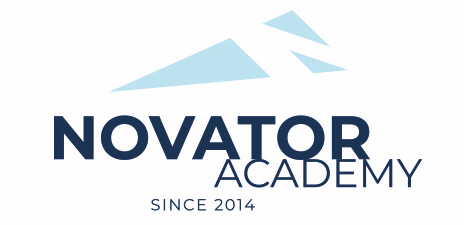 ПРОТОКОЛ  № 126Воз. категория  2011-12Стадион:    «Манеж стадиона Арена Химки»	«01» Апреля 2023 г.   09:00      10ФСК Салют Долгопрудный№ФИОСтМячиКарт№ФИОСтМячиКарт1111Официальные представители командОфициальные представители командОфициальные представители командОфициальные представители командОфициальные представители командОфициальные представители командОфициальные представители командОфициальные представители командОфициальные представители командОфициальные представители команд№ФИОДолжностьДолжностьДолжность№ФИОДолжностьДолжностьДолжность1.тренертренертренер.тренертренертренер2